REQUEST APPLICATION(At least 60 days in advance of your due date, please mail, email or hand this completed form to a Lion member)REQUESTOR DETAILS (Type in or Print):Name: _________________________________ 	Organization: ___________________________Address: ____________________________________________________________________________Phone: ________________________________		Best time to call: _________________________Email: _________________________________ 	Event or Date: REQUEST TYPE:  Service (e.g. cooking, doing labor, staffing an event)  Financial (e.g. donation, funds for an event or project)	Amount Requested: $ ______________  Other: ___________________________________________________________________________REQUEST DETAILS (Please be specific):________________________________________________________________________________________________________________________________________________________________________________________________________________________________________________________________________________________________________________________________________________________________________________________________________________________________________________________________________________________________________________________________________________________________________________________________________________________________________________________________________________________________Thank you! We will get back to you soon.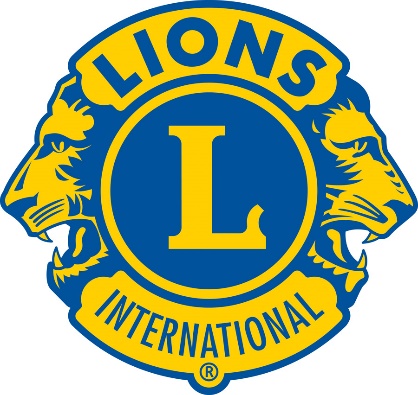 OAK CREEK LIONS CLUBPO BOX 211Oak Creek, WI  53154www.oakcreeklions.comoakcreeklionsclub@gmail.com“We Serve”